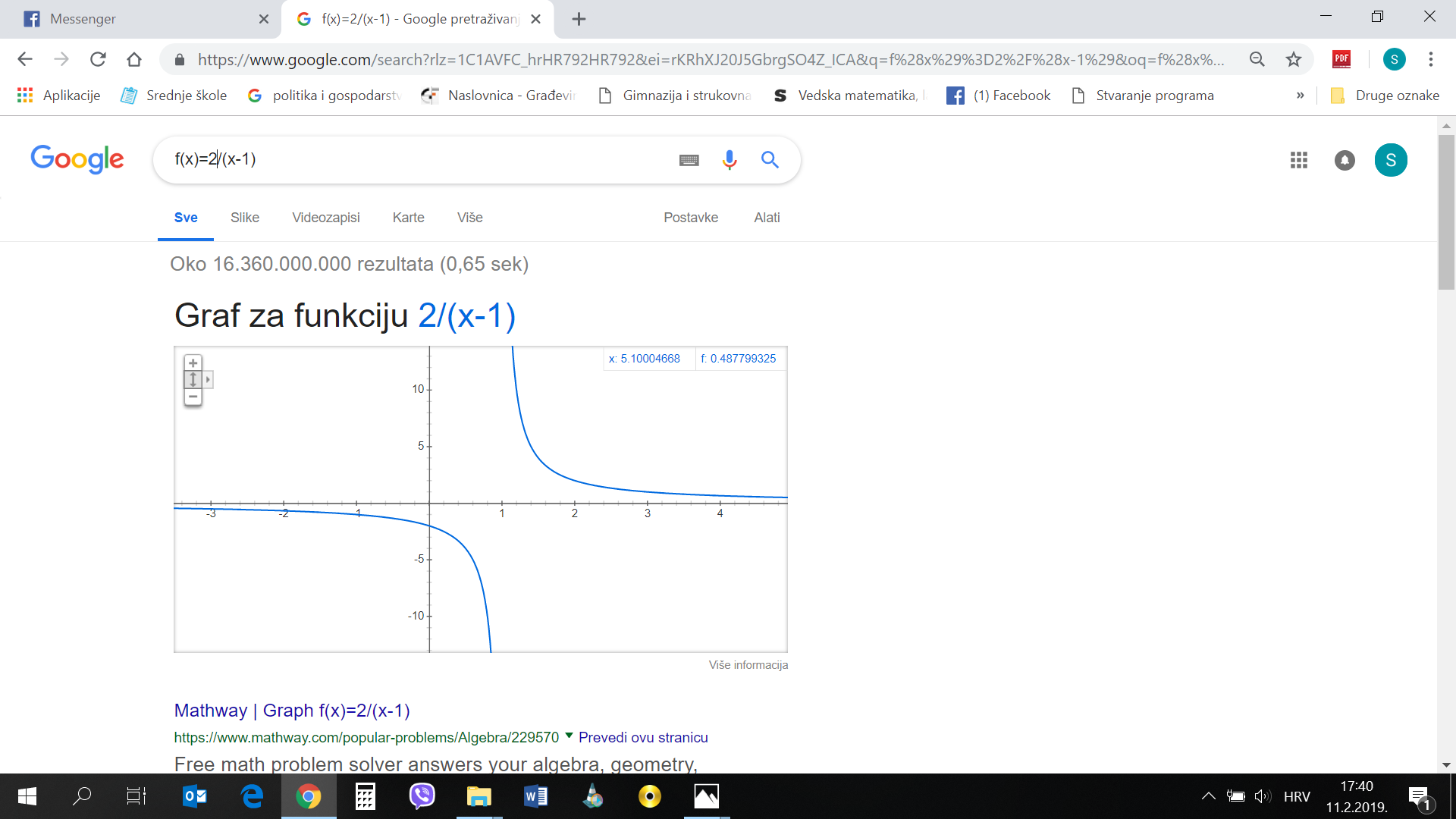 str 160, Zadatak 2.1 :    f (x)  = - uoči: f:R\ R\-osnovni graf:    f(x)  =     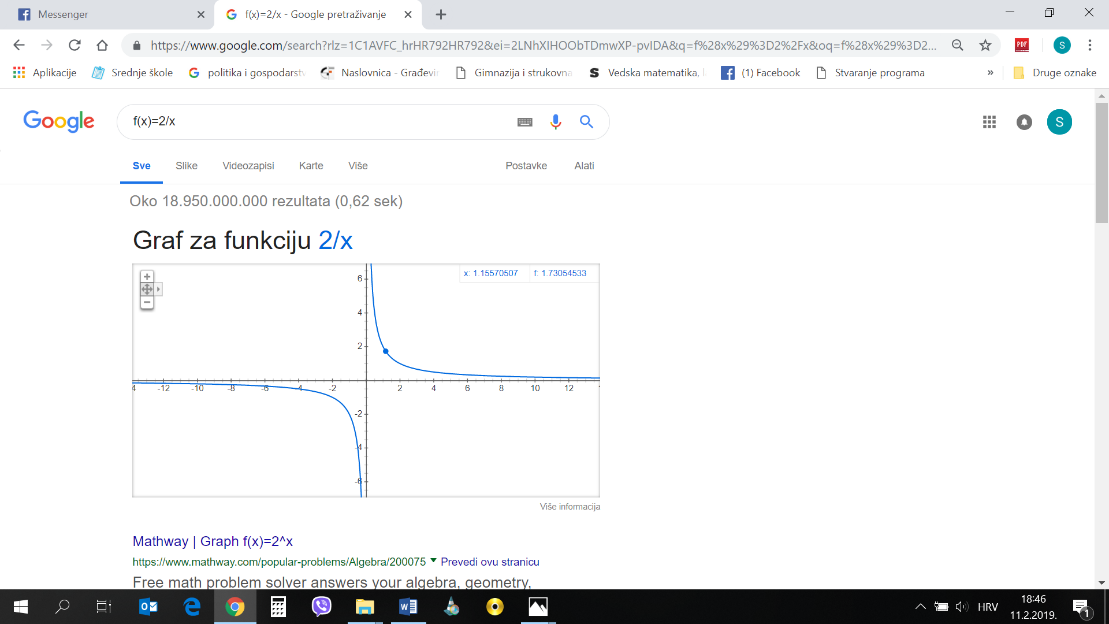 V.A. X=0
H.A. Y=0translatiramo svaku točku osnovnog grafa za 1 udesno po x-osi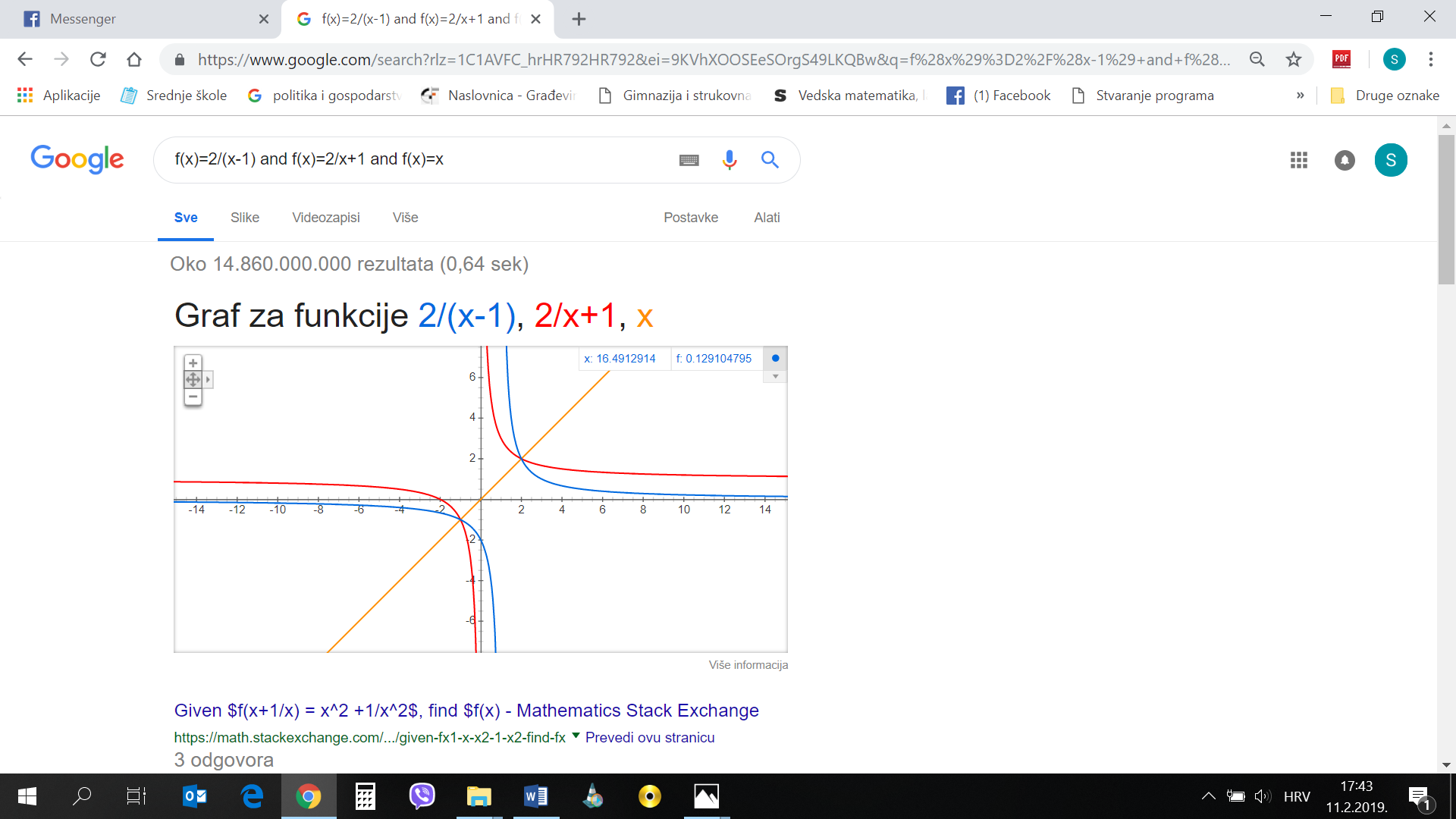 - nacrtamo pravac: y=x  (simetrične točke)- graf INVERZNE funkcije: f-1(x)  = +1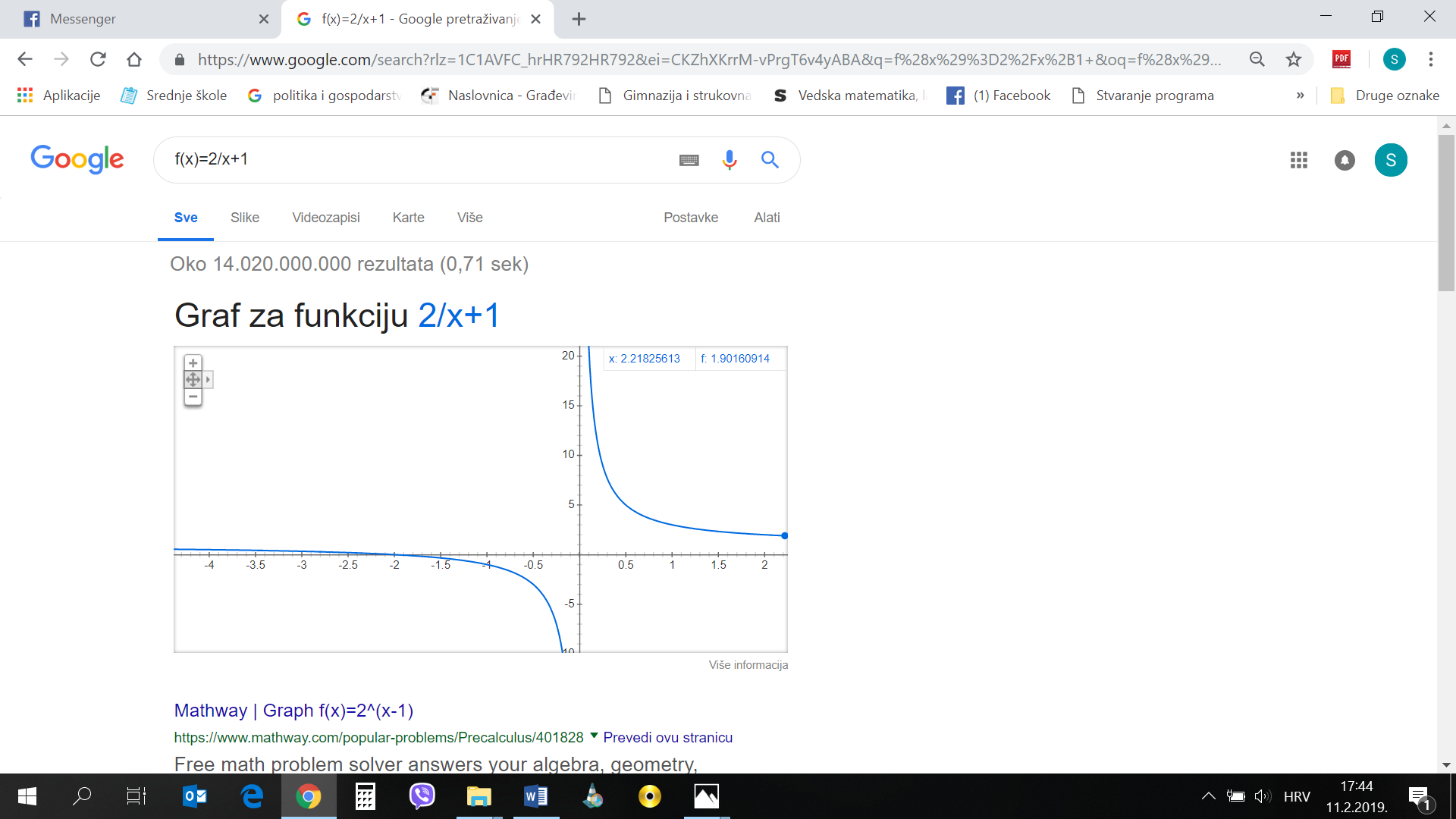 Zadatak 3.4 :    f (x)  =   , f (x)= f-1 (x)   ili (x+1):(x-1)=……translatiramo svaku točku osnovnog grafa  f(x)  =    za za 1 udesno po x-osi i 1 gore po y-osi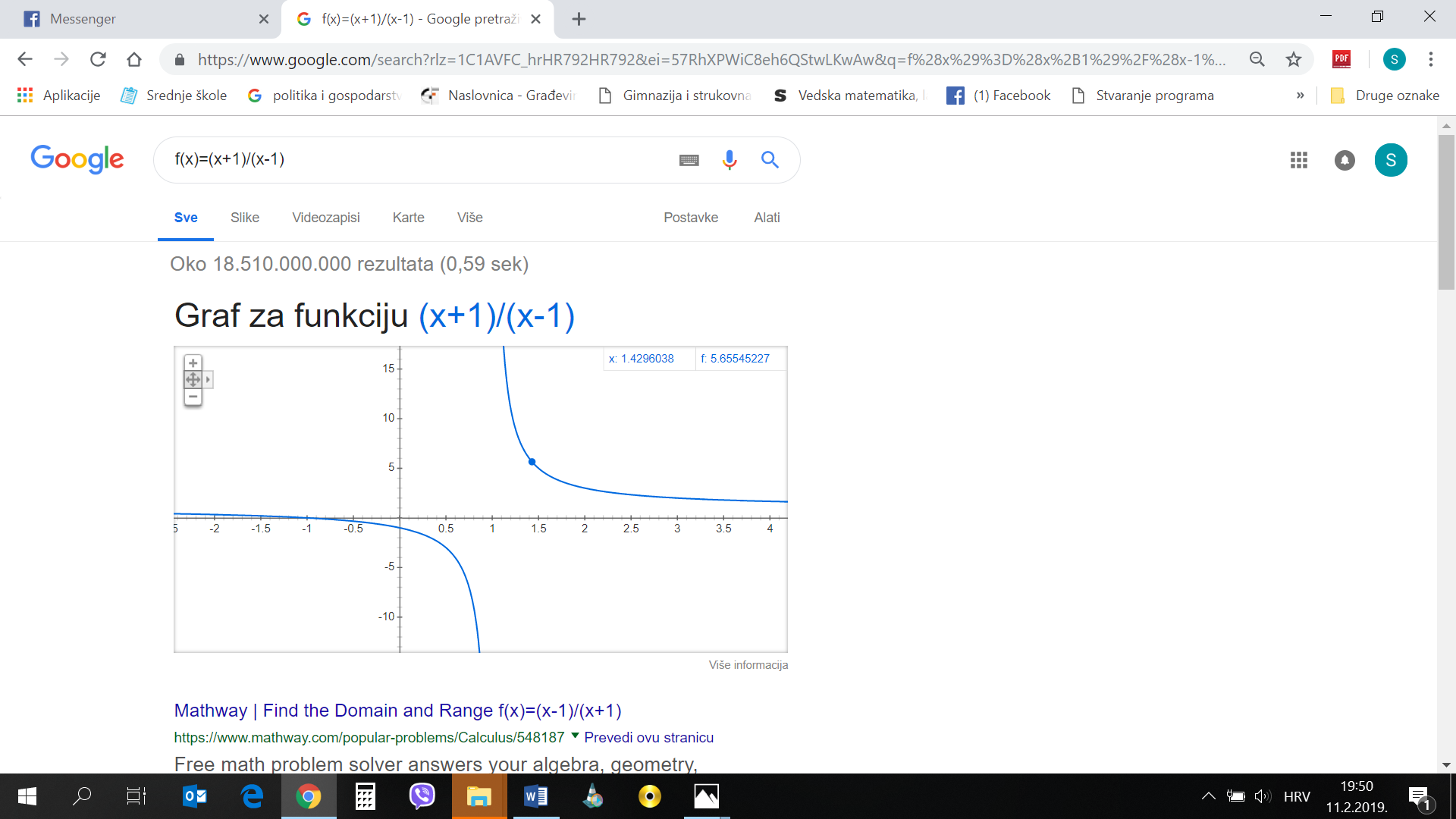 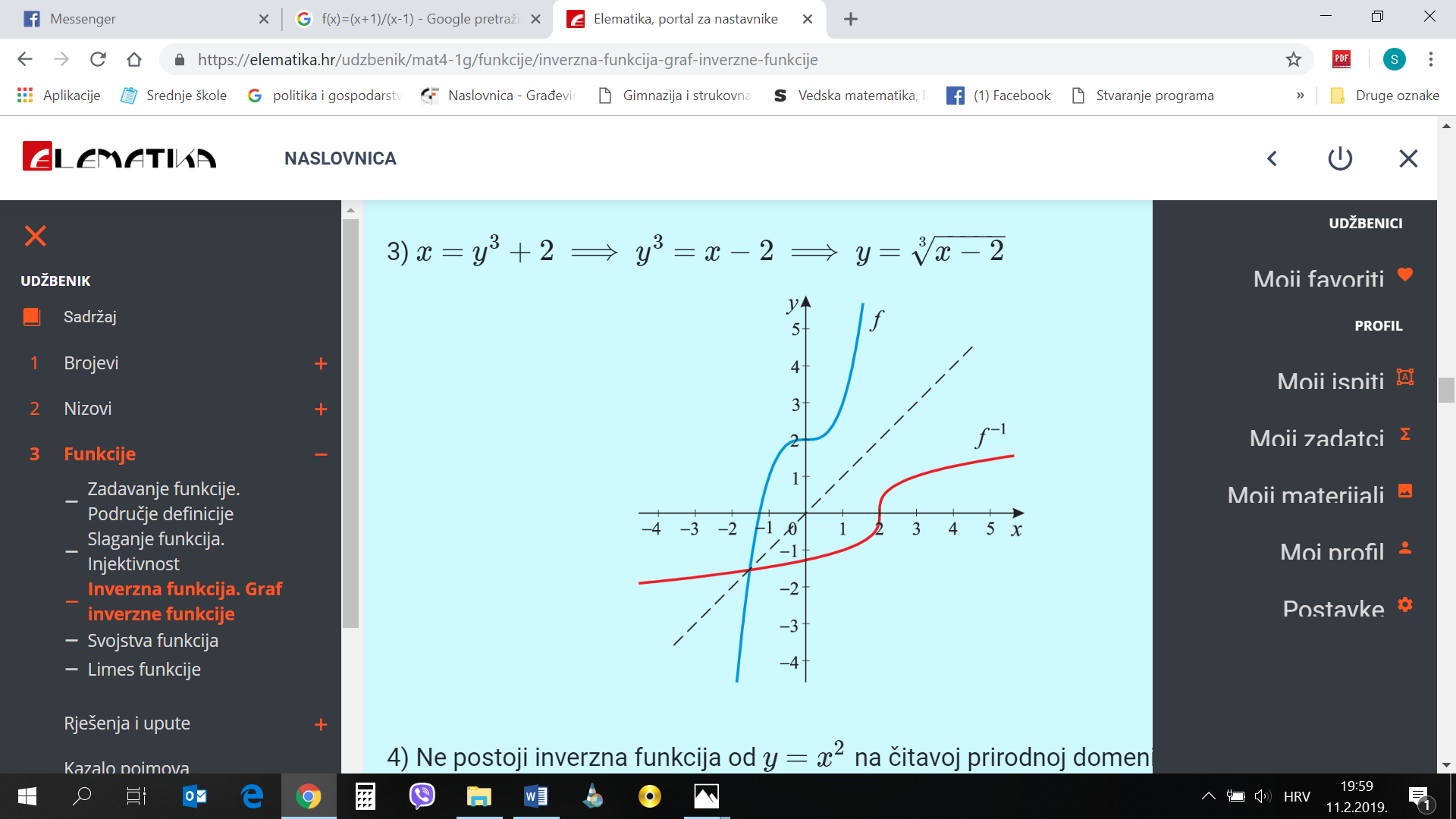 Zadatak 4.3 :  y=x3+2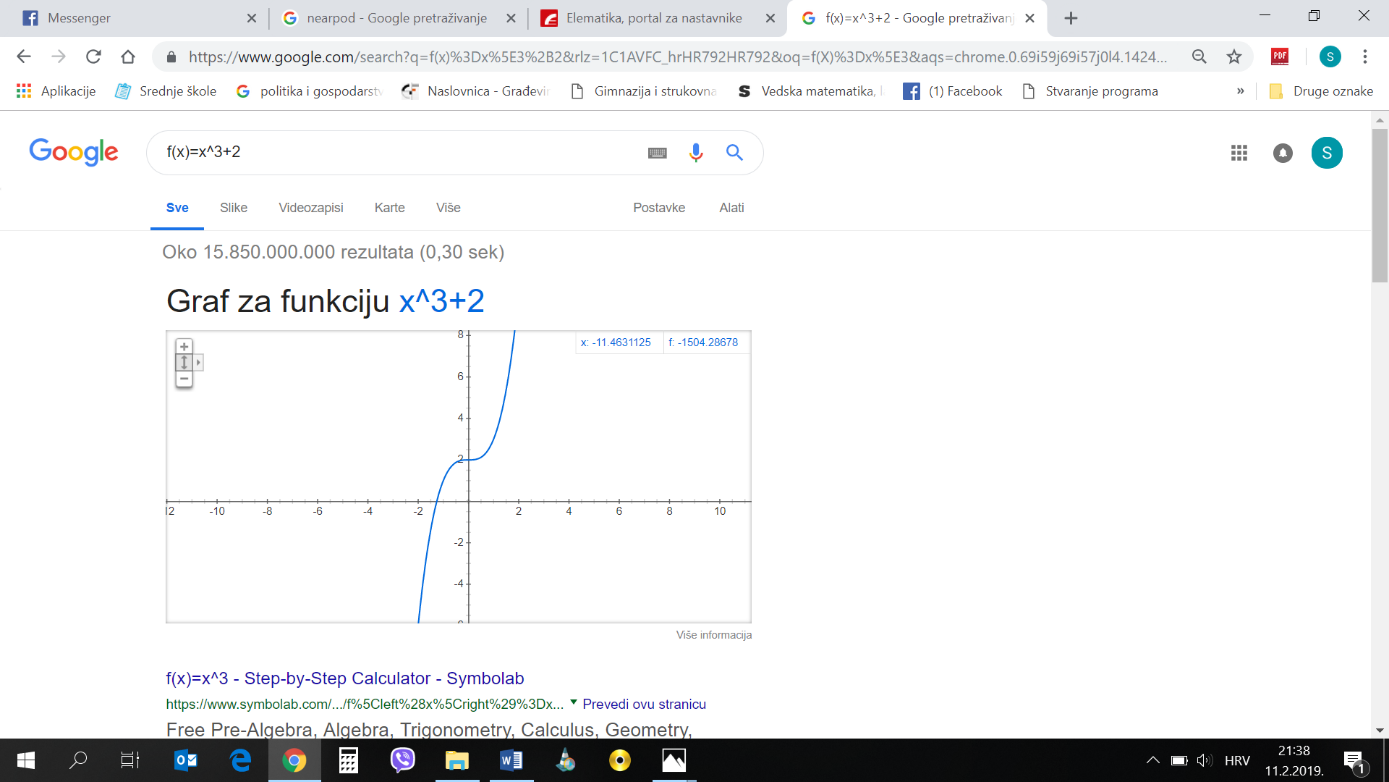 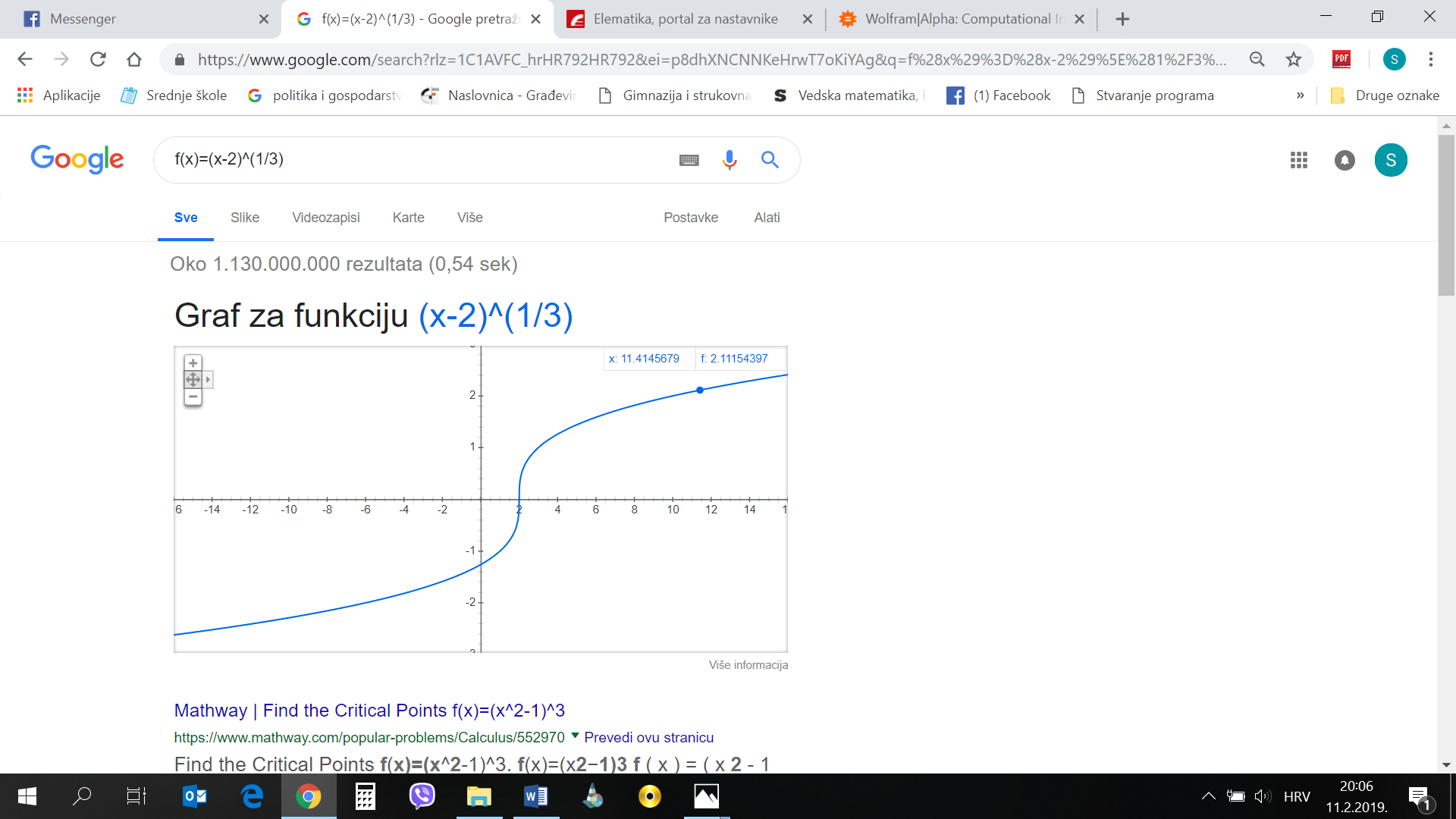 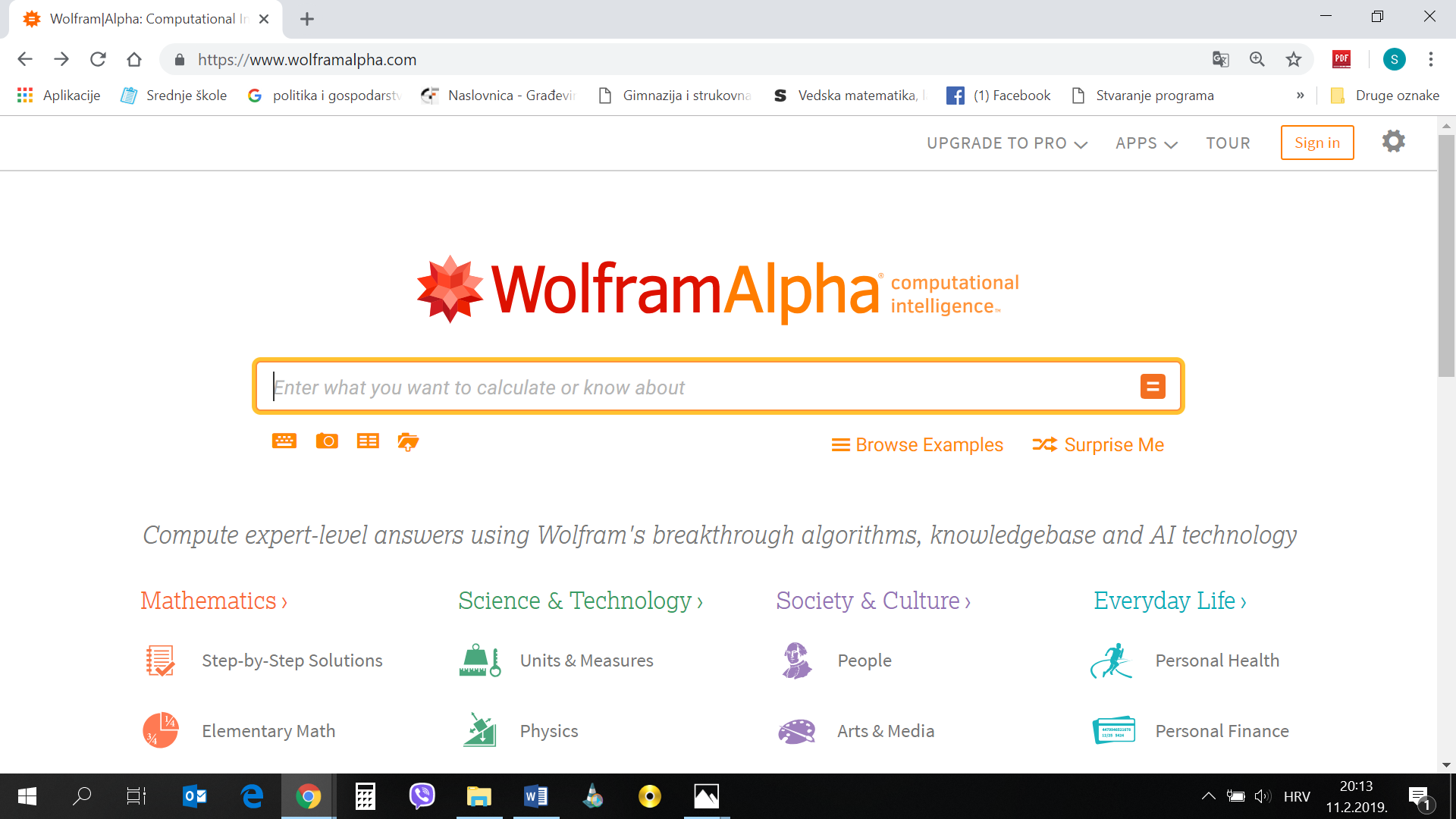  x-3-2-10123Y=2/x-2/3-1-2/212/3